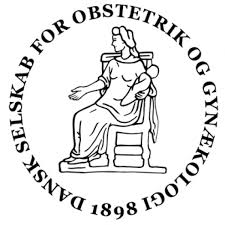 Tjekliste for introduktionslægeuddannelsen i Gynækologi og ObstetrikMålbeskrivelsen 2020IndholdsfortegnelseIntroduktion	2Tabeloversigt over kompetenceniveau	4Praktiske færdigheder	51.Endosug/vandscanninger (D), ca. 10 stk. 2. Evacuatio uteri (D), ca. 25 stk. 4. diagnostiske lap/deloperationer (C/D), ca. 10 stk. 7. Fødselsbristninger Grad 1+2 sutureringer (C), 10 stk.                        8. Vacuum-extraction (C), 5. stk. 9. Fastsiddende skuldre på fødefantom (D), Fødefantom11. Elektive ukompliceret sectio (C), ca. 25 stk.Ultralydsfærdigheder1.Anteriort-Posteriort diameter (D), ca. 10 stk.3. Crown Rumpth Length (CRL)/ Gestationssæk, 25 stk. (D)5. Cervix scanning (D), ca. 10 stk. Casebaseret diskussion	16                                                                      360 graderIntroduktionDette er en simpel tjekliste til at holde styr på antallet af de praktiske færdigheder og det opnåede kompetenceniveau. Desuden til at danne overblik over gennemgåede case-baserede diskussioner, mini-cex og 360 graders evaluering i introduktionsuddannelsen.Tjeklisten er et frivilligt hjælperedskab til målbeskrivelsen i gynækologi og obstetrik 2020. Formålet med tjeklisten er at hjælpe med at danne overblik over antallet af indgreb/cases, læringsmål efter hvert enkelt indgreb, samt kompetenceniveau, både for introduktionslægen og vejleder.I tjeklisten er kompetencerne listet i samme rækkefølge som i målbeskrivelsen for de praktiske færdigheder efterfulgt af kompetencerne i ultralyd. Sidst i tjeklisten er en samlet oversigt over case-baserede diskussioner, mini-cex og 360 graders evaluering.For hver kompetence er først nummer og navn på kompetencen angivet efterfulgt af kompetenceniveau i parentes samt anbefalet antal indgreb (såfremt målbeskrivelsen har angivet dette).  Herefter kan noteres dato for opnået kompetenceniveau, når dette opnås. Og sidste selve listen, hvor hvert enkelt indgreb/case noteres. Her kan også noteres de læringsmål, som er blevet defineret efter anvendelse af fx OSATS til kompetencevurdering.DSOGs undervisningsudvalg, 2020.Tabeloversigt over kompetenceniveau Praktiske færdighederI1.Endosug/vandscanning (D), ca. 10 stk. I2 og I4. Kirurgisk evacuatio uteri / abortus provokatus (D), ca. 25 stk. I4. Diagnostisk laparoskopi/Sterilisation (C), ca. 10 stk. I6. Normal fødsel (D), ca. 10 stk. I7. Suturering af grad 1 og 2 fødselsbristninger (C), 10 stk.                        I8. Vacuum-extraction (C), ca. 5. stk. I9. Fastsiddende skuldre på fødefantom (D)I11. Elektivt / ukompliceret sectio (C), ca. 25 stk.Ultralyds færdighederI1. Anteriort-Posteriort diameter (D), ca. 10 stk.I3. Crown Rumpth Length (CRL)/ Gestationssæk, 25 stk. (D)I5. Cervix scanning (D), ca. 10 stk. Casebaseret diskussionMini-CEX360 graders evalueringKompetence-niveauBeskrivelseTekniske færdighederHelhedsvurderinger af komplekse kompetencerAhar set, hørt eller læst omnormalt vil det indebære, at man har overværet proceduren. så mangelfuld at der kræves konstant supervisionBkan udføre proceduren under nøje supervisionved operative indgreb vil vejlederen typisk være på stuen eventuelt i vaskmangelfuld indenfor mange områderCkan udføre proceduren under nogen supervisionved operative indgreb eller fødegangsarbejde vil vejlederen typisk være orienteret med henblik på eventuel assistancesom oftest tilstrækkelig, men der er betydende mangler indenfor enkelte områderDkan udføre proceduren uden supervisionoperative procedurer kan typisk udføres i vagten med vejlederen på tilkald fra hjemmet i de fleste tilfælde på en speciallæges niveau, men der er nogle begrænsninger indenfor enkelte områderEkan supervisere og undervise i procedurenkursisten skal typisk have superviseret yngre kolleger flere gange i proceduren fuldt ud på det niveau man forventer af en speciallægeKompetenceniveauABCDEDatoDatoLæringsmålKompetence-niveauSupervisorKompetenceniveauABCDEDatoDatoLæringsmålKompetence-niveauSupervisorKompetenceniveauABCDEDatoDatoLæringsmålKompetence-niveauSupervisorKompetenceniveauABCDEDatoDatoLæringsmålKompetence-niveauSupervisorKompetenceniveauABCDEDatoDatoLæringsmålKompetence-niveauSupervisorKompetenceniveauABCDEDatoDatoLæringsmålKompetence-niveauSupervisorKompetenceniveauABCDEDatoDatoLæringsmålKompetence-niveauSupervisorKompetenceniveauABCDEDatoDatoLæringsmålKompetence-niveauSupervisorKompetenceniveauABCDEDatoDatoLæringsmålKompetence-niveauSupervisorKompetenceniveauABCDEDatoDatoLæringsmålKompetence-niveauSupervisorKompetenceniveauABCDEDatoDatoLæringsmålKompetence-niveauSupervisorKompetenceDatoLæringsmålUnderskriftI1Den akutte gynækologiske patient – case 1 I1Den akutte gynækologiske patient – case 2I3Tidlige graviditetskomplikationer – case 1I3Tidlige graviditetskomplikationer – case 2I5 Den Normale graviditet – case 1I5 Den Normale graviditet – case 2I6Den normale fødselI10Postpartum blødning – case 1I10Postpartum blødning – case 2I12 Den patologiske fødsel inkl. CTG – case 1I12 Den patologiske fødsel inkl. CTG – case 2KompetenceDatoLæringsmålSupervisorI1Den akutte gynækologiske patient(Gyn amb)I5 Den Normale graviditet(Sv.amb)DatoLæringsmålSupervisor